THE INTRODUCTION OF THE METHODOLOGY FOR THE DEVELOPMENT OF THE ICT CURRICULUMIntroductionThe purposeThe purpose of the methodology is to aid the employer’s representative in contributing to the development of the ICT curriculum so that increased consideration can be paid to the requirements of the employment market.The purpose of the process that is described in the methodology is to reach an agreement on which changes should be made in the curriculum and in the subjects by basing this on the needs (competencies) of the employment market.The backgroundThis methodology was drawn up in summer and autumn 2017, with the work being led by HITSA within the framework of the IT Academy programme. Key representatives of employers and universities were actively involved in the process.One of the strategic goals of the IT Academy programme for the 2016-2020 period is to develop the ICT curricula in order to provide an opportunity for students so that they can study at the international level and also so that they may study curricula which have been accepted 
by employers, provide the skills so that they can implement what they have learned, and also so that they can meet the needs of the economy.The principles behind the development of the curriculumThe curriculum’s development is focussed upon ensuring the competencies that are required in the employment market by means of curriculum learning outcomes and the subjects that are included within it.The curriculum’s competencies and its subjects are selected and phrased by basing them on the European e-Competencies Framework (e-CF). The main competencies must be phrased by using performance-based indicators, and the connection with the Dimension 2 competencies of the e-CF must be highlighted.The programme manager is responsible for the development of the curriculum.The four main documents for the development processThe curriculum overview provides an overview of the necessity for and content of the curriculum and of the need for changes.The profile of the curriculum’s competencies describes the expectations of the employment market when it comes to the curriculum.The curriculum’s compliance analysis describes the compliance of the curriculum with the expectations of the employment market and any changes which would serve to reduce the difference between the two.The plan of changes provides an overview of changes that have been agreed in the process of developing the curriculum. An overview of the process of developing the ICT curriculum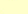 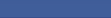 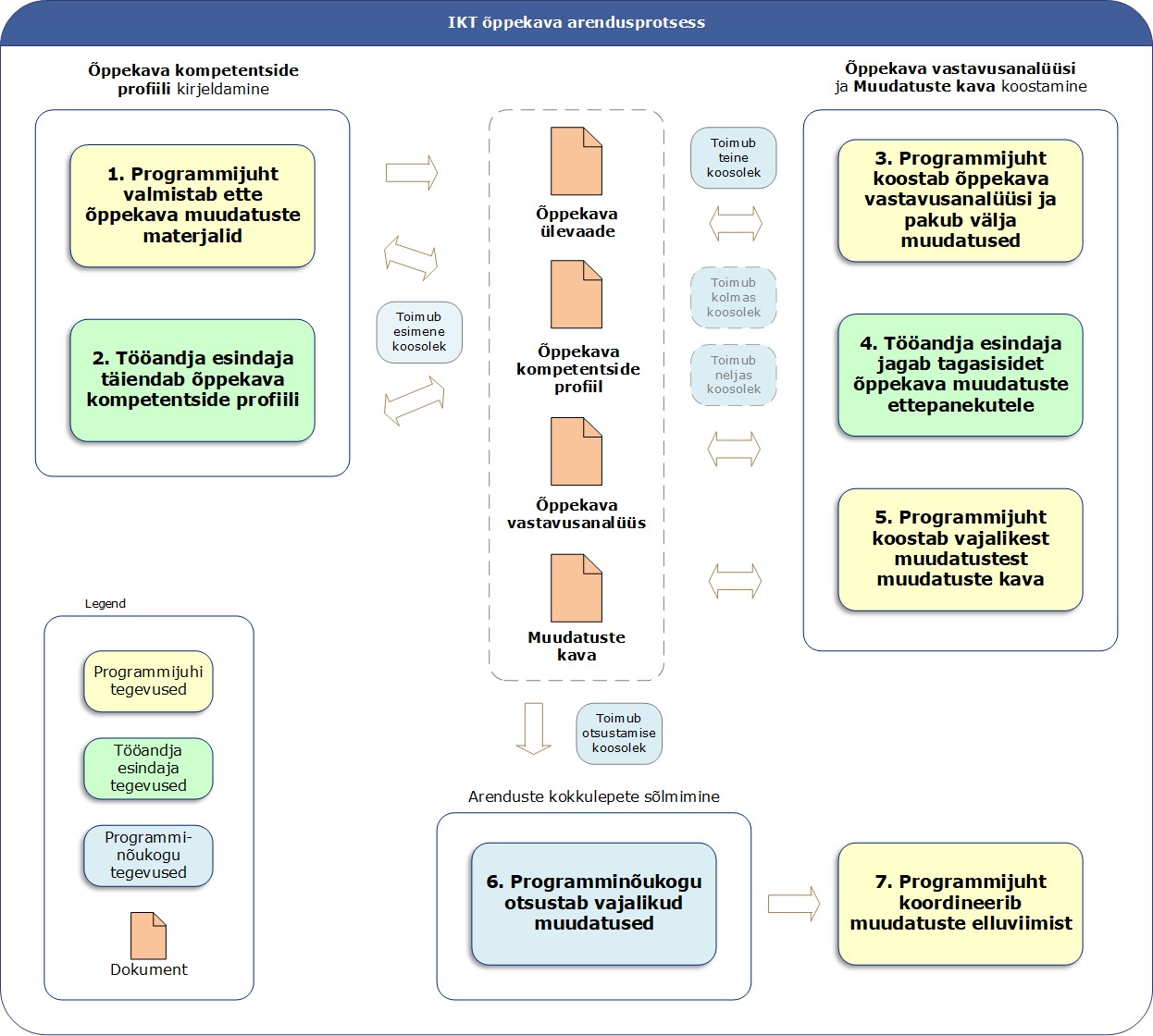 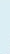 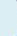 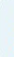 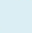 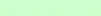 The instructions for drawing up the documentsThe overview of the curriculumThe advised structure:Justification of the necessity of the curriculum, including the following:whether it is up-to-date and compliant with developments in the fieldthe need for and the focus of the jobsthe position, with respect to other ICT curricula and in the e-CF ICT business process (see subsection 4.1)The purposes of the curriculum, the learning outcomes, and the general structureA brief analysis of the curriculum, including:conclusions based on feedback received and on the statistical information about the curriculumthe most significant development activities and needsA summarising table showing the positions of the curriculum’s competencies in the e-CF Dimensions 1 and 2The profile of curriculum competencies Competency is classed as being a set that comprises knowledge, skills, and attitudes that are expressed in the action, all of which are a prerequisite for the successful performance of one’s duties. It describes what a person is capable of doing.The main competencies must be formulated by using a performance indicator, and the connection with the Dimension 2 competencies of the e-CF Framework must be highlighted. For example, the descriptive categories that are used in e-CF Dimension 2 can be used - ‘Integrating hardware and software components into the new system (e-CF competency B.2)’.The description of a main competency must specify to what extent or at which level of complexity the competency must be acquired:Low – possesses knowledgeMedium – able to implement in a teamHigh – able to implement independently.In selecting the competencies that may arise from staff positions, it is recommended that the ICT profiles be used where they are related to the e-CF (see subsection 4.1), along with the descriptions of the staff positions in the catalogue of the Fontes job families (see subsection 4.2), and the Estonian professional standards (see subsection 4.3). It is also possible to use a so-called online tool to choose the competencies (see subsection 4.1).The performance indicators for the competencies may be specified by using descriptions of skills and knowledge (e-CF Dimension 4).Curriculum name: Master’s level curriculum: ‘Information Science (129537)’ at the University of Tartu, 2017/2018Curriculum purpose: to prepare senior information science specialists for public authorities and commercial undertakings.Current curriculum learning outcomes. A student who has completed the curriculum:has acquired the core knowledge that is required in the field of information science and is able to implement that knowledge to be able to analyse and solve practical problems;possesses in-depth levels of knowledge on one of the narrower fields of computer science and of the disciplines which are closest to the field;can conduct independent research work on a topic that has been set by the supervisor and present the outcomes in a proper and comprehensible manner.The main focus of job positionsCIO, business analyst (European ICT profiles)The main competenciesThe recurring competencies:Communication skillsVerbal and written expression skillsProfessional ethicsTeamwork skillsProblem-solving skillsOrganising the work based on deadlinesAbility to develop oneselfAn overview of the main competencies based on the e-CF Dimensions 1 and 2 End of the example. ------------------------------------------------------------------------------------	Analysis of the curriculum’s compliance The purpose of the curriculum’s compliance analysis is to assess the difference between the needs of the employment market (in terms of competencies) and what is taught in the curriculum (the learning outcome), and to plan changes which reduce the differences between the two.The column labelled ‘Competency’ will include all competencies from the profile of the curriculum’s competencies. The ‘Compliance’ column will specify whether the specific competency is acquired and how that is done within the framework of the curriculum:An overview regarding in which subject the specific competency is developed and what the learning outcomes may be for each subject.A description of the learning outcome for the subject in which the competency is acquired or an explanation of how the competency is developed by the subject;In the case of there being a lack of compliance, the comment ‘No suitable subject in the curriculum’ is used.In the case of there existing a Master’s curriculum, it must be specified to which extent the competency was acquired in the subjects of the Baccalaureate-level curriculum.The ‘Suggestion/feedback’ column includes suggestions which cover changes and feedback from the members of the programme council and also later notes for implementing any accepted changes.In general, a proposal for a change is one of the following four:To change the learning outcomes of the curriculum;To change the learning outcomes of the subject;To add a new subject to the curriculum;To remove a subject from the curriculum.Those subjects that are included in the curriculum which are not connected to any of the competencies that are included in the profile of competencies must be highlighted separately, with no compliance being specified in the ‘Compliance’ column of the compliance analysis. The need for and role of such subjects must be analysed separately.An example of the structure of a compliance analysis is as follows:The plan of changesThe plan of changes is a brief overview of the curriculum’s compliance analyses, which must highlight the following:Competencies for which development is well-covered;The main issues and needs involved in the development of the curriculum;The planned development activities.Detailed descriptions of the changes can be found in the curriculum’s compliance analysis (in the ‘Suggestions/feedback’ and ‘Decision’ columns).If there is a will, there is a way!Overview of the support materialsThe European e-Competence Framework (e-CF)The pan-European framework of ICT competencies (the European e-Competence Framework) which has been established as a standard in Estonia.The framework describes the competencies in four dimensions:Dimension 1 - five areas of e-competenciesDimension 2 – forty sets of e-competenciesDimension 3 – five levels of competencies for distinguishing between the competencies of Dimension 2 Dimension 4 – examples of the knowledge and skills to specify Dimension 2The valid version of the framework, v3.0, and the guidelines can be downloaded free of charge via: http://www.ecompetences.eu/e-cf-3-0-download/.Online electronic tools can be found at http://www.ecompetences.eu/career- and-assessment-tools-3/. The e-CF Profiling Tool is the best option.e-CF Dimensions 1 and 2 are used in drawing up Estonian professional standards.An overview of the E-CF competencies (Dimensions 1 and 2):Within the cooperation of the European Committee for Standardisation (CEN), 23 professional profiles (European ICT Professional Profiles) have been described. See: http://www.ecompetences.eu/ict-professional-profiles/The professional ICT profiles below have been described by using the e-CF competencies:If there is a will, there is a way!The positions of the professional ICT profiles in the business process where these are related to the e-CF Dimension 1 and based on the six job families: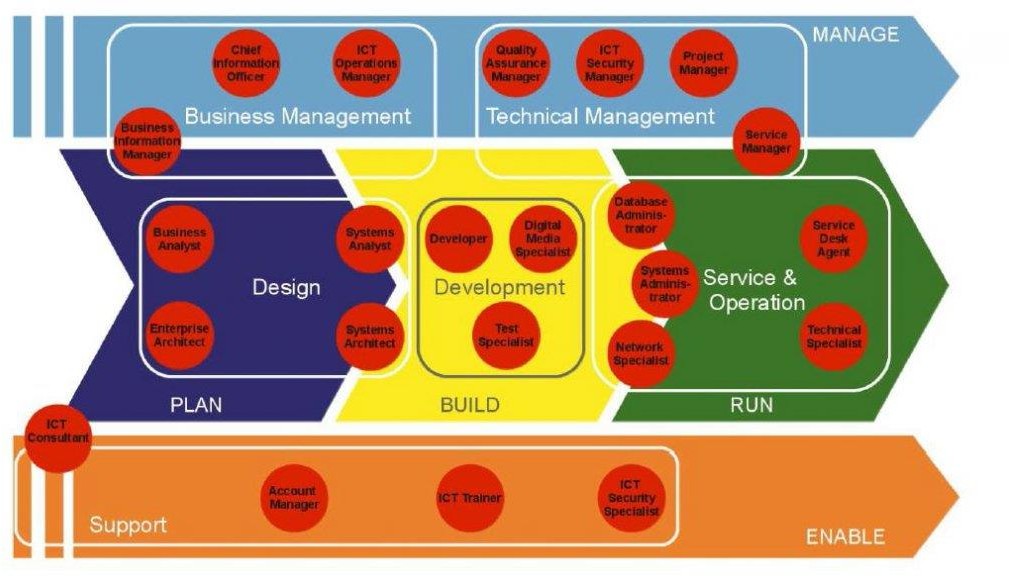 The structure of the profiles for ICT roles in the Estonian language can be found via: https://startit.ee/skeem/.The Fontes catalogue of job families in the ICT sectorThe Fontes catalogue of job families is designed to serve as a tool for the (human resources) manager of an organisation in the systematic assessment of the job positions in the organisation. This is a method for using the value of a post which describes the content, main tasks, and responsibilities that are included in any specific employment post. The Fontes catalogue of job families is, above all, designed for use in the remuneration studies that are conducted by Fontes.NB: The catalogue of job families is not publicly accessible. Negotiations are ongoing for permanent user rights in regard to the catalogue of job families as part of the process of developing the ICT curricula.Depending upon the level of complexity, the job positions described in a job family are described in as many as five levels. In 2017, there were 25 job families in the Fontes catalogue of ICT job families.An example of the ICT database administration job family:The job family includes positions which are aimed at ensuring database administration, maintenance, and development. If a position fulfils both the duties of a system administrator and database administrator then the position in question is based upon the main competency or is based on those duties which form a larger part of the whole.The Estonian professional ICT standardsIf there is a will, there is a way!The professional qualifications system is part of the Estonian qualification system which itself connects the educational system to the employment market and supports lifelong learning, as well as the development, assessment, acknowledgment, and a comparison of professional competence.Descriptions of the professional standards can be found via the website of the Estonian Qualifications Authority (SA Kutsekoda): http://www.kutse koda.ee/et/kutseregister/kutsestandardid/otsing (field: IT, telecommunications, and electronics).There are nine professional ICT standards, with six at the level of higher education: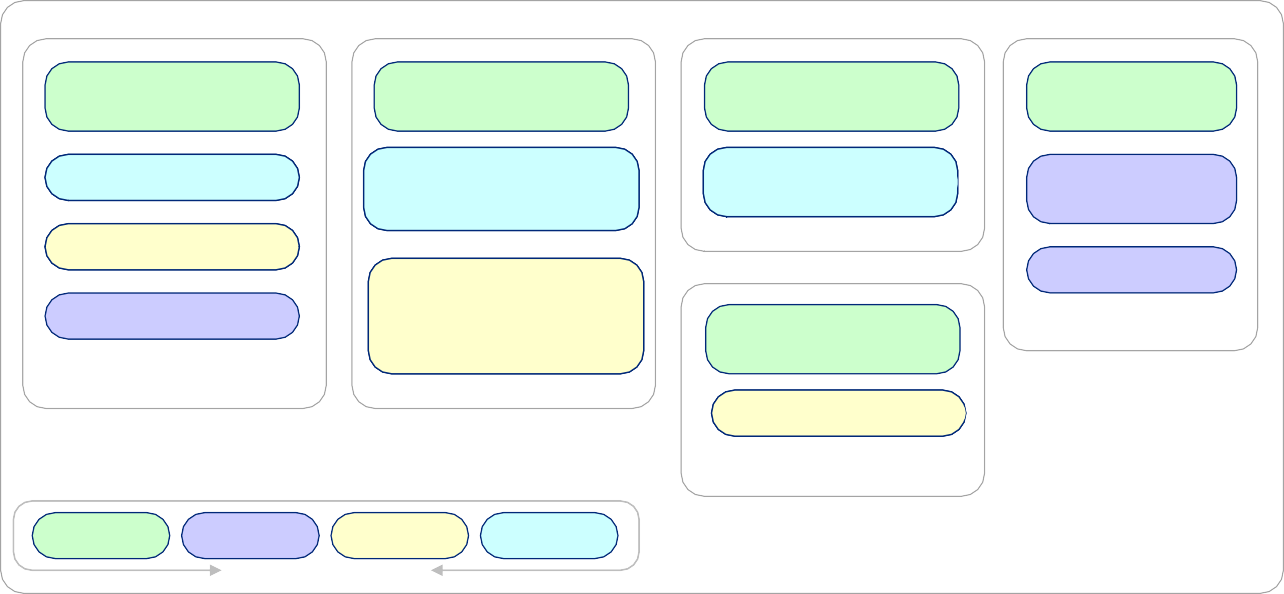 VersionAmended byDateAmendment5.0Erkki Leego2017-10-18Methodology prepared for testing.Development stage Member of the programme councilProgramme managerThe programme manager prepares the materials for changing the curriculumEstimated volume of the work: 16 hours Estimated duration: 2 weeksProvides notification as soon as possible of suitable times for them to participate in the meeting.Gets acquainted with the materials that are sent by the programme manager.Takes part in the programme council meeting.Undertakes an obligation with respect to further work.Draws up an overview of the curriculum.Draws up a draft of the programme council’s action plan and schedule.Draws up a draft of the profile of competencies for the curriculum.Holds the first programme council meeting and introduces:•	the methodology•	the curriculum•	the profile of competencies•	the action planCoordinates agreement on the action plan and the distribution of duties of the programme council.2.2 The employer’s representative complements the profile of competencies for the curriculumEstimated volume of the work: 8 hoursEstimated duration: 1 weekComplements the profile of competencies for the curriculum, involving external experts if necessary.Carries out other work that has been agreed in the distribution of duties if this proves necessary.Supervises the work of the programme council.Complements the overview of the curriculum.2.3 The programme manager draws up the compliance analysis for the curriculum and proposes changesEstimated volume of the work: 16 hoursEstimated duration: 2 weeksProvides explanations for the profile of competencies of the curriculum, if necessary.Takes part in further discussions, if necessary.Draws up the analysis of curriculum’s compliance.Describes the proposed changes for the curriculum and subjects.Complements the overview of the curriculum.Forwards the materials and requests for feedback to the members of the programme council.2.4 The employer’s representative provides feedback on the proposed changes for the curriculumEstimated volume of the work: 8 hoursEstimated duration: 1 weekAnalyses the compliance analysis that has been drawn up by the programme manager along with the proposed changes.Provides feedback and makes suggestions.Participates in further discussions, if necessary.Provides further explanations regarding the curriculum and the proposed changes, if necessary.2.5 The programme manager draws up a plan of changes based on those changes that are requiredEstimated volume of the work: 12 hoursEstimated duration: 1 weekProvides suggestions and further explanations on the feedback, if necessary.Complies the feedback that has been gathered.Makes proposals for decisions concerning all of the proposed changes in the curriculum’s compliance analysis.Draws up the plan of changes.Makes preparations for the programme council’s decision-making meeting.2.6 The programme council reaches decisions regarding the required changesEstimated volume of the work: 4 hoursEstimated duration: 1 weekTakes part in the programme council meeting.Forms an opinion on the materials that have been submitted.Holds the programme council meeting.Introduces the following documents:the overview of the curriculumthe profile of competencies for the curriculumthe curriculum’s compliance analysis the plan of changesFormalises the decisions of the programme council and the final versions of the documents. 2.7 The programme manager coordinates the implementation of the changesThe volume of the work depends on the number of changes.Estimated duration: 1 monthProvides advice on the implementation of the changes.Exhibits interest in the successful implementation of the changes.Coordinates the implementation of the changes.Introduces the methodology to those persons who are responsible for providing the descriptions of the subjects.Notifies the employer’s representative of the progress of the implementation of the changes, and includes any significant obstacles which may arise.CompetencyCompetencyCompetency(e-CF)Performance indicator for the competencyLevelA.1. IS and Business Strategy AlignmentA.1. IS and Business Strategy AlignmentA.1. IS and Business Strategy AlignmentA.1. IS and Business Strategy AlignmentAssesses the strategic business needs of the organisation and develop the organisation’s processes towards effectiveness and efficiency.MediumA.1. IS and Business Strategy AlignmentA.1. IS and Business Strategy AlignmentA.1. IS and Business Strategy AlignmentA.1. IS and Business Strategy AlignmentDescribes the information system which meets the organisation’s needs and the architecture of that information system.MediumA.1. IS and Business Strategy AlignmentA.1. IS and Business Strategy AlignmentA.1. IS and Business Strategy AlignmentA.1. IS and Business Strategy AlignmentMakes strategical IT decisions within the organisation.Will be familiar with the main IT standards and the frameworks of good practiceLowA.3. Business Plan DevelopmentA.3. Business Plan DevelopmentA.3. Business Plan DevelopmentA.3. Business Plan DevelopmentDescribes the options to be able to meeting the organisation’s business needs.Able to conduct an expense analysisLowA.3. Business Plan DevelopmentA.3. Business Plan DevelopmentA.3. Business Plan DevelopmentA.3. Business Plan DevelopmentPlans service purchasing.LowA.3. Business Plan DevelopmentA.3. Business Plan DevelopmentA.3. Business Plan DevelopmentA.3. Business Plan DevelopmentEnsures the compliance of the technology with business needs.LowA.3. Business Plan DevelopmentA.3. Business Plan DevelopmentA.3. Business Plan DevelopmentA.3. Business Plan DevelopmentCommunicates the business plan to involved parties.LowD.11. Needs identificationD.11. Needs identificationD.11. Needs identificationD.11. Needs identificationMaps out the needs of the internal and external stakeholders.HighD.11. Needs identificationD.11. Needs identificationD.11. Needs identificationD.11. Needs identificationSuggests solutions which meets the needs of the stakeholders.MediumE.2. Project and Portfolio ManagementE.2. Project and Portfolio ManagementE.2. Project and Portfolio ManagementE.2. Project and Portfolio ManagementImplements the plan of changesMediumE.2. Project and Portfolio ManagementE.2. Project and Portfolio ManagementE.2. Project and Portfolio ManagementE.2. Project and Portfolio ManagementPlans and manages IT projects.HighE.2. Project and Portfolio ManagementE.2. Project and Portfolio ManagementE.2. Project and Portfolio ManagementE.2. Project and Portfolio ManagementDraws up the action plan for the project.MediumE.2. Project and Portfolio ManagementE.2. Project and Portfolio ManagementE.2. Project and Portfolio ManagementE.2. Project and Portfolio ManagementAnalyses and manages project risks.LowE.4. Relationship ManagementE.4. Relationship ManagementE.4. Relationship ManagementE.4. Relationship ManagementManages positive relations with significant and external parties.MediumE.4. Relationship ManagementE.4. Relationship ManagementE.4. Relationship ManagementE.4. Relationship ManagementEnsures understanding with and the management of the needs of and problems faced by the involved parties, and feedback received from those parties, based on the organisation’s rules.MediumE.5. Process ImprovementE.5. Process ImprovementE.5. Process ImprovementE.5. Process ImprovementMeasures the efficiency of the ICT processes.MediumE.9.ISGovernanceGovernanceDefines, implements, and inspect the management of the information system.LowE.9.ISGovernanceGovernanceTakes into consideration the internal and external requirements and restrictions to ensure optimum benefits to the business.Will be familiar with the main IT-related regulationsLow…………A. PLANB. BUILDC. RUND. ENABLEE. MANAGEA.1. IS and Business Strategy AlignmentB.1. Application DevelopmentC.1. User SupportD.1. Information Security Strategy DevelopmentE.1. Forecast DevelopmentA.2. Service Level ManagementB.2. Component IntegrationC.2. Change SupportD.2. ICT Quality Strategy DevelopmentE.2. Project and Portfolio ManagementA.3. Business Plan DevelopmentB.3. TestingC.3. Service DeliveryD.3. Education and Training ProvisionE.3. Risk ManagementA.4. Product / Service PlanningB.4. Solution DeploymentC.4. Problem ManagementD.4. PurchasingE.4. Relationship ManagementA.5. Architecture DesignB.5. Documentation productionD.5. Sales Proposal DevelopmentE.5. Process ImprovementA.6. Application DesignB.6. Systems EngineeringD.6. Channel ManagementE.6. ICT Quality ManagementA.7. Technology Trend MonitoringD.7. Sales ManagementE.7. Business Change ManagementA.8. Sustainable DevelopmentD.8. Contract ManagementE.8. Information Security ManagementA.9. InnovationD.9. Personnel DevelopmentE.9. IS GovernanceD.10. Information and Knowledge ManagementD.11. Needs IdentificationD.12. Digital MarketingCompetencye-CFComplianceSuggestions/ feedbackDecisionConducting the development processB.1Taught in the subject ‘MTAT.03.266 Creating mobile applications. The project’, but not described by the learning outcomesTaught in the subject ‘MTAT.03.278 The software business project’ (12 EAP), which is not compulsoryPJ: The learning outcomes for the subjects must be complemented TE: Okay.PN: 2017-09-10Meeting decision: the learning outcome of the subject, MTAT.03.266,to be complemented to ensure compliance with e-CF B.1.Communication skillsThere are numerous research projects in the curriculum which require teamwork and communication skills A. PLANB. BUILDC. RUND. ENABLEE. MANAGEIS and Business Strategy AlignmentService Level ManagementBusiness Plan DevelopmentProduct / Service PlanningArchitecture DesignApplication DesignTechnology Trend MonitoringSustainable DevelopmentInnovationApplication DevelopmentComponent IntegrationTestingSolution DeploymentDocumentation ProductionSystems EngineeringUser SupportChange SupportService DeliveryProblem ManagementInformation Security Strategy DevelopmentICT Quality Strategy DevelopmentEducation and Training ProvisionPurchasingSales Proposal DevelopmentChannel ManagementSales ManagementContract ManagementPersonnel DevelopmentInformation and Knowledge ManagementNeeds IdentificationDigital MarketingForecast DevelopmentProject and Port- folio ManagementRisk ManagementRelationship ManagementProcess ImprovementICT Quality ManagementBusiness Change ManagementInformation Security ManagementIS GovernanceBusiness managementTechnical managementDesignDevelopmentService & operationSupportBusiness Information ManagerCIOICT Operations ManagerQuality Assurance ManagerICT Security ManagerProject Manager Service ManagerBusiness Analyst Systems AnalystEnterprise ArchitectSystems ArchitectDeveloperDigital Media SpecialistTest SpecialistDatabase AdministratorSystems Administrator Network Specialist Technical Specialist Service Desk AgentAccount ManagerICT TrainerICT Security SpecialistICT ConsultantJob positionCompetenciesICT database administration IIILeading administrator, leading database expertDesigns and manages various large-scale databases or sets of those databasesManages database development projects from planning to implementation Designs and plans the development of databases in the longer perspectiveDevelops the non-functionality requirements for databases in cooperation with other units (risk management)Manages and coordinates the work of specialistsMay participate in negotiations that are held with suppliers, and monitors the performance of contracts May supervise the work of lower level specialists (in a small team) Acknowledged experts in relation to respective solutionsMust have more than five years of work experience in the field